Dear Sir / MadamRe: Year 12 SPRUCE Course (Student Pre-University Court Exposure) 2019The Judges and Staff at Bradford Combined Court Centre consider that the Court has an important role in this City, not only in the resolution of criminal, civil and family cases but as part of the City’s infrastructure and, in particular in informing the public about the work that we do and the interrelationship between the Courts, lawyers and the public. To that end we have for many years welcomed Court visits from school and university students and have from time to time had Judges visit schools to speak and to discuss issues relating to the Law with students.In June 2015 we launched a new initiative for the benefit of school students who are in Year 12 and are considering a career in the Law. Some students may be contemplating studying Law at university whilst others may be thinking that they might want a legal career in the future but would like to study a subject other than Law before making a decision.In 2015 the SPRUCE Course (Student Pre-University Court Exposure) attracted some 25 students from across schools in the Bradford area. Held at Bradford Combined Court Centre it was a three-day course in which students had the opportunity to hear from Judges, practitioners and academics about the study and practice of law in a wide range of areas and about practical issues which arise for those contemplating a future in the Law. Having the chance to speak to Judges, Barristers and Solicitors provided students with valuable information and insight into what Law is all about and students also had the opportunity to view the Court ‘in action’.We are aware that many students do not have the family background in the profession which was often perceived as important or even necessary in the past.  We want a student’s choice to go on to study and/or practice law to be based on what happens in the real world, rather than the way things are portrayed in the media – this is a big decision. Students need to know the positives and the pitfalls before making that decision.Following a careful review of SPRUCE 2015 we made some significant improvements and modifications and SPRUCE 2016 and 2017 attracted over 40 students and were again, we believe a great success. However, with only limited physical space for this course at Bradford Combined Court Centre, and recognising how participation was growing, SPRUCE 2018 required a significant overhaul and so, with the generous assistance of Bradford Council we were able to relocate the course to Bradford City Hall where we made use of the Council Chamber and the city’s former Crown Court courtroom. These changes enabled us to introduce new components into the course, including an opportunity for students to take part in ‘real’ courtroom exercises. SPRUCE 2019 will be held in the same venue and will again bring new and informative sessions to the participating students. It is vital that schools do not delay in bringing the course to the attention of students who may have a real interest in the study and/or practice of the Law, as we are confident that places will fill up fast. Even with the improved facilities we will have to limit the number of participants to ensure the comfort of everyone involved and the success of the programme.The course is offered at no cost to students attending but it is only for those students with a real commitment: students must attend all three days, and on each day we start at 9am and do not finish until about 4.30pm, because there is so much that we want to pack in to ensure that this is a valuable and enjoyable learning experience for everyone who attends. The places would be offered on a first come, first served basis. We would like to enquire whether this course might be of interest to your school and your students. In the past, some students were unaware of the course and missed out on a place as a result, and it is vital that schools help us to reach out to those students who are seriously interested in studying Law at University and/or are interested in a career in the Law. Please find enclosed the 2018 programme for the course: the 2019 programme will be subject to some modifications and improvements – we do not rest on our laurels - but the 2018 programme provides a very substantial idea of what we propose to offer next year. Although not yet fixed, the course will take place on 25th to 27th June 2019.If you feel that you might have students who would be interested in attending next year’s course I would be grateful if you would kindly respond with any expressions of interest before Friday 7th December.If you require any further information at this stage would you please contact Ms Jayne Furniss, Usher/Jury Manager and Witness Liaison Officer via email (jayne.furniss@justice.gov.uk) or by phone (01274 840578).I hope this is an initiative which will be of interest to you as I am confident that it would be of significant benefit to your students.Yours sincerelyJ RoseHis Honour Judge Jonathan RoseSchool, College and University Liaison Judge Combined Court CentreSPRUCE 2018 THE PROGRAMME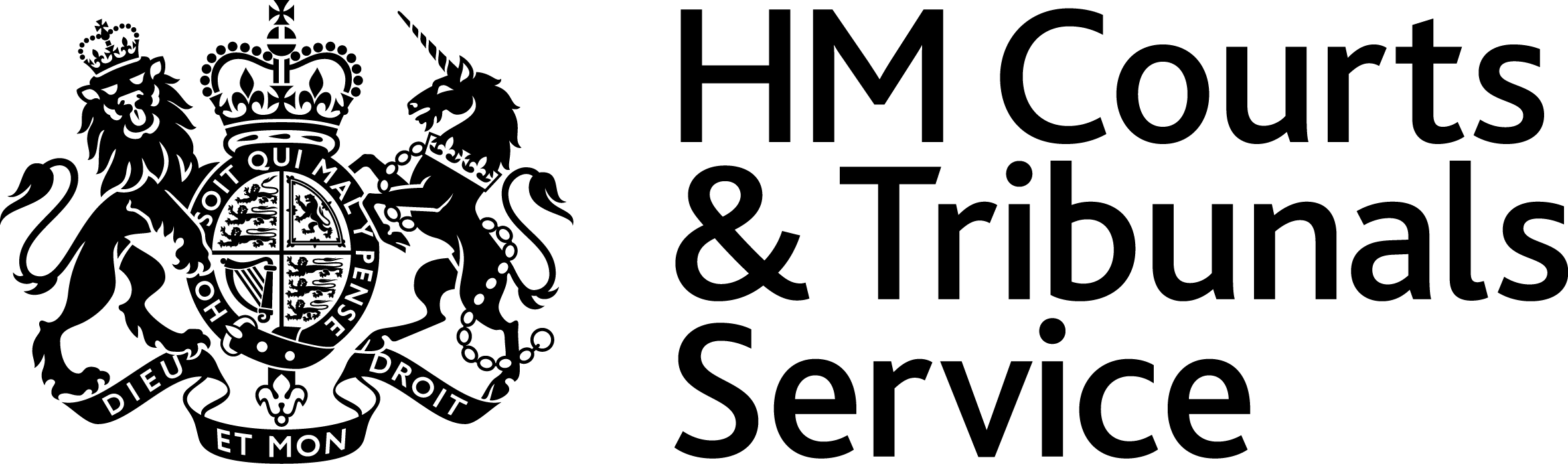 The Law CourtsDrake Street,   BradfordW Yorkshire  BD1 1JAT	01274 843507F	01274 840275E	Jayne.furniss
@hmcts.gsi.gov.ukwww.justice.gov.ukThe Law CourtsDrake Street,   BradfordW Yorkshire  BD1 1JAT	01274 843507F	01274 840275E	Jayne.furniss
@hmcts.gsi.gov.ukwww.justice.gov.ukThe Law CourtsDrake Street,   BradfordW Yorkshire  BD1 1JAT	01274 843507F	01274 840275E	Jayne.furniss
@hmcts.gsi.gov.ukwww.justice.gov.ukThe Law CourtsDrake Street,   BradfordW Yorkshire  BD1 1JAT	01274 843507F	01274 840275E	Jayne.furniss
@hmcts.gsi.gov.ukwww.justice.gov.uk9th October 2018Tuesday 26th JuneWednesday 27th JuneThursday28th June0900 - 0930Coffee and registration0900 - 0915Coffee and registration0900 - 0915Coffee and registration0930 - 1030Introduction and OverviewHHJ Jonathan RoseThe Objects of the CourseThe Framework of the Law in  and Criminal Law 10915 - 1000Equality and DiversityAamir KhanSwitalskis Solicitors0915 - 1015Alisha KayeCrown Prosecution Service0930 - 1030Introduction and OverviewHHJ Jonathan RoseThe Objects of the CourseThe Framework of the Law in  and Criminal Law 10915 - 1000Equality and DiversityAamir KhanSwitalskis Solicitors0915 - 1015Alisha KayeCrown Prosecution Service1030 - 1100 Coffee1000 – 1300*Crown Court Sentencing ExercisesStudent Advocacy Experience in the original Bradford Crown Court*with a 15 minute break1015 - 1045 Coffee1100 - 1200Criminal Law 21000 – 1300*Crown Court Sentencing ExercisesStudent Advocacy Experience in the original Bradford Crown Court*with a 15 minute break1045 - 1145The Lawyer in BusinessAnne BlakeyCommercial Lawyer, Morrisons plc1200 – 1300The Study of Law and the Academic LawyerProfessor Engobo Emeseh Head of Law School, Bradford University1000 – 1300*Crown Court Sentencing ExercisesStudent Advocacy Experience in the original Bradford Crown Court*with a 15 minute break1145 - 1230Pro-Bono and The Citizens’ Advice BureauRicky KimachiaJunior ClerkPark Square Chambers, Leeds1300 - 1400Lunch1300 - 1400Lunch1230 - 1330Lunch1400 - 1500The Solicitor and the Criminal LawJohn BottomleyPetherbridge Bassra Solicitors, Bradford 1400 - 1500Family LawTony ChaplinSolicitor, Chivers Walsh, Bradford1330 - 1430The Civil Litigation Solicitor Gurpreet BirdiEmsleys Solicitors, Leeds1400 - 1500The Solicitor and the Criminal LawJohn BottomleyPetherbridge Bassra Solicitors, Bradford 1400 - 1500Family LawTony ChaplinSolicitor, Chivers Walsh, Bradford1430 - 1530The Non-Litigation Solicitor Wills, Conveyancing etcCatrin LloydSwitalskis Solicitors1500 - 1600The Barrister and the Criminal LawBarrister, Broadway House Chambers, Bradford1500 - 1600Civil Law: Contract, Tort and PropertySharn SamraBarrister, Broadway House Chambers1530 - 1600Question and Answer SessionPlenary reflective sessionFeedback and Exit1600 - 1630Plenary reflective session1600 - 1630Plenary reflective session1530 - 1600Question and Answer SessionPlenary reflective sessionFeedback and Exit